Weektaak groep 4						18 -20 mei  

Maandag 18 mei 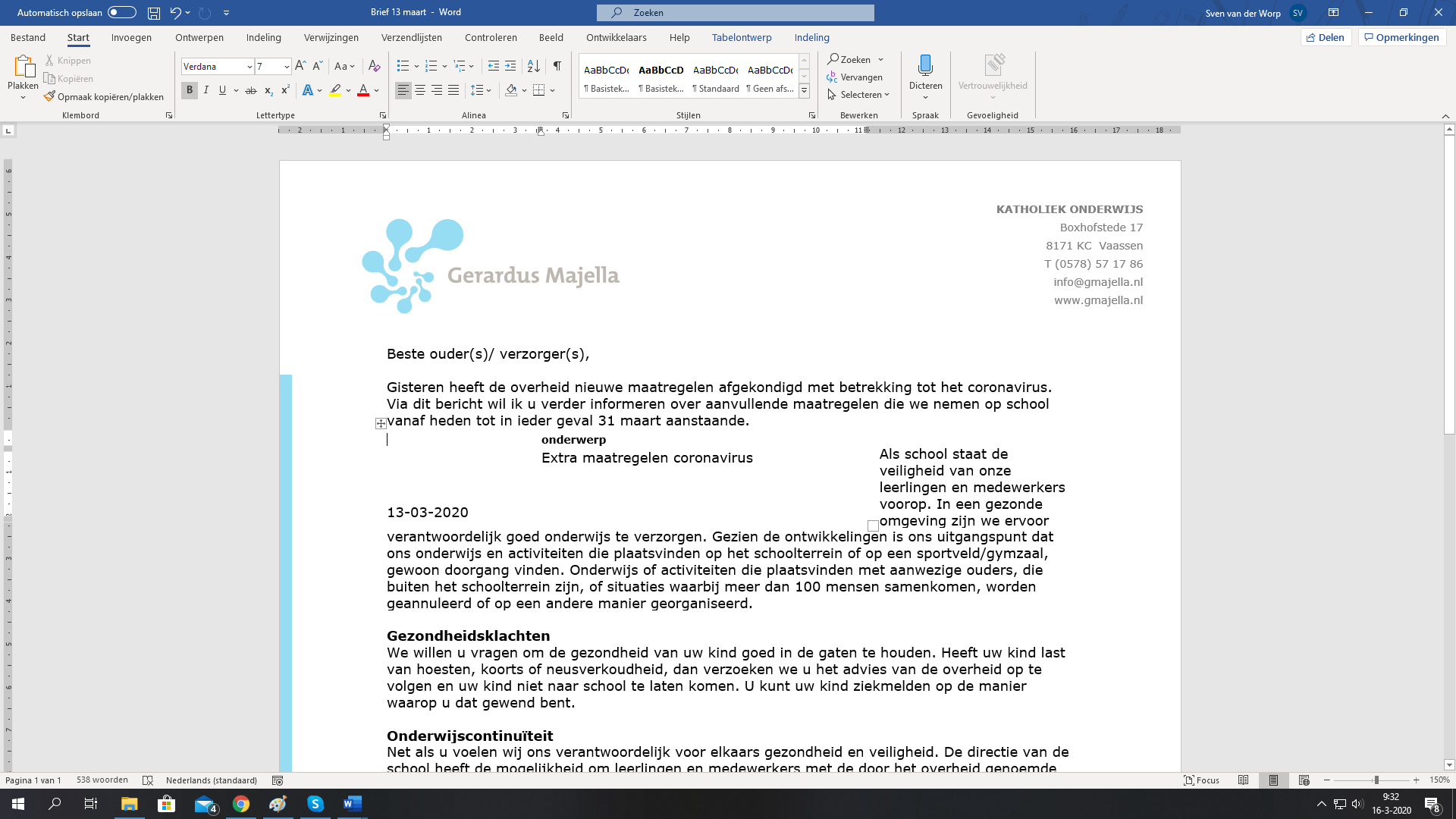 	Lezen:			30 minuten lezen/voorlezen 	         Racelezen:		1 minuut woordjes lezen         Automatiseren:	15 minuten tafels oefenen via: www.tafelsoefenen.nl  	Rekenen: 		Werkpakket          Begrijpend lezen:        Grip werkboek: blz. 42 opdracht 1 t/m 9 	Spelling: 		Blok 7, week 4, les 1: blz. 48 maken (staal werkboek)	Dictee:		             6 woordjes schrijven in het dictee schrift  	Schrijven 		Blz. 14	 	
Dinsdag 19 mei 	Lezen:			30 minuten lezen/voorlezen 
         Racelezen:		1 minuut woordjes lezen
	Automatiseren:	15 minuten tafels oefenen via snappet  	Rekenen: 		Doel 101 klokkijken 5 minuten 	Spelling: 		Blok 7, week 4, les 2: blz. 49 maken ( staal werkboek)	Dictee :		6 woordjes schrijven in het dictee schrift	         Begrijpend lezen:        Grip werkboek: blz. 43 opdracht 10 t/m 15	Taal: 			Doel 10 bijvoeglijk naamwoord 		
Woensdag 20 mei 	Lezen:			30 minuten lezen/voorlezen
         Racelezen:		1 minuut woordjes lezen
	Eenmaal andermaal 	3 blz. verder werken (klaar/uit? Werkpakket!) 
	automatiseren: 	tafels oefenen op snappet 	 	Spelling: 		blok 7, week 4, les 3: blz. 50 maken (staal werkboek) 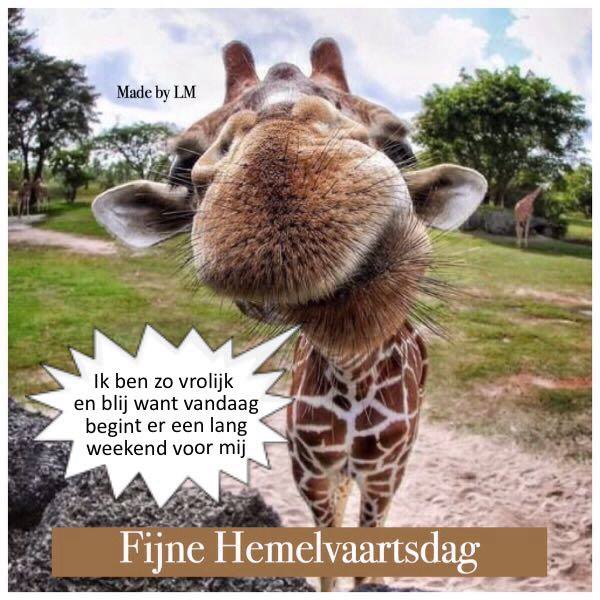 	Dictee :		6 woordjes schrijven in het dictee schrift  		Taal:			Woordenschat werkboek 22 en 23		Verkeer: 		Les 16 	                                                    
